Konfederace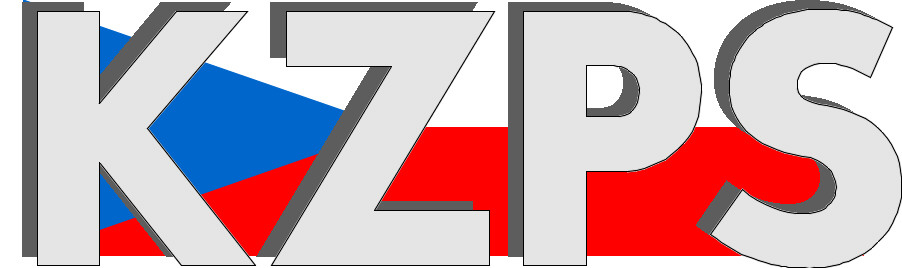 zaměstnavatelských a podnikatelských svazů ČR Sekretariát:	    	 Václavské nám. 21	               tel.: 222 324 985                   	 110 00 Praha 1		               fax: 224 109 374  	            	            mail: kzps@kzps.cz S t a n o v i s k o Konfederace zaměstnavatelských a podnikatelských svazů ČRk „Národnímu onkologickému plánu ČR 2030“V rámci mezirezortního připomínkového řízení jsme obdrželi uvedený návrh. K němu Konfederace zaměstnavatelských a podnikatelských svazů ČR (KZPS ČR) uplatňuje následující doporučující a zásadní připomínky:Obecné připomínkyVítáme předložení přepracovaného NOP ČR 2030, který kvalitativně odpovídá mezinárodním standardům tvoření Národních plánů na kontrolu rakoviny (NCCP – National Cancer Control Plans) v souladu s rezolucí WHO z roku 2017 a který do sebe transponuje základní prvky European Cancer Beating plan z roku 2021. Vítáme zejména konkrétnější stanovení gestorů jednotlivých dílčích cílů, včetně indikátorů a možných zdrojů financování. Vítáme také rozpracování myšlenky vytvoření navazujících tříletých Akčních plánů, na jejichž základě se bude vyhodnocovat úspěšnost plnění jednotlivých Akčních plánů, což značně přispěje k akceschopnosti a dosahování reálných změn v systému onkologické péče a navazujících oblastí.Vítáme také začlenění Specifického cíle 2.3. „Zvýšení zapojení pacientů a pacientských organizací“ a vyšší důraz na spolurozhodování lékaře a pacienta o léčebném plánu. Dovolujeme si zde odkázat na výsledky Kulatého stolu k nerovnostem v oblasti onkologie, který pořádalo AIFP a EFPIA dne 5.5.2022 a jejímž jednoznačným výsledkem bylo volání po větší „patient-centricity“ v onkologické péči, vyšší informovanosti pacientů o systému onkologické péče a nutnosti popisu, sledování a hodnocení tzv. patient journey (cesty pacienta) za účelem maximalizace efektivity systému, včetně jeho zrychlení. Tento cíl nelze naplnit jinak než užší spoluprací s pacientskými organizacemi, včetně jejich zapojení do spolurozhodování o systému a zajištěním jejich systematického financování (což však zřejmě není úkolem NOP ČR 2030).Co nám v plánu chybí a zároveň by mohlo být dalším posunem od současného „dobrého“ stavu jsou mj.:Řešení nerovného přístupu k onkologické péči mezi regiony. Je nutné navrhnout konkrétní opatření a sledovat zlepšení.Opatření ke zvýšení diagnostického testování vytvořením propojených sítí NGS v zemi, které pomohou přístupu k cílené léčbě.Konkrétní připomínkyK části 1.D.2 Analýza SWOT:Nesouhlasíme se zařazením problematiky „dostupnosti moderních onkologických terapií“ do silných stránek české onkologie v rámci SWOT analýzy, která uvádí „ČR má vysokou dostupnost terapií onkologických léčivých přípravků, každoročně v této oblasti probíhá respektované plánování potřeb. V posledních letech došlo ke zlepšení situace při stanovování cen a úhrad a zavádění nových, drahých terapií a zkracování doby jejich použití pacienty“.Dostupnost onkologických léčivých přípravků v ČR je dobrá a dokonce lepší než v jiných zemích CEE, přičemž celkově zaujímáme 12. místo z 27 zemí EU. Prostor na zlepšení tedy stále existuje a tento je dokonce vyšší u onkologických léků než u léků ostatních. Z celkového počtu 45 registrovaných LP v EU je v nejlepších státech EU hrazeno 41 léků, přičemž v ČR je hrazeno 27 onkologických léčivých přípravků, tedy 66%. Tempo dosahování dostupnosti moderních LP se zpomalilo - zatímco v roce 2018 měli čeští pacienti 10 nových dostupných onkologických léků, v roce 2019 a v roce 2020 šlo shodně pouze o 5 léků. Je však také nutno brát v úvahu, že mnoho LP není hrazeno ve 100 % indikací, je hrazeno pouze určitým subpopulacím anebo pouze na základě individuálního rozhodnutí pro individuálního pacienta (tzv. na § 16), přičemž i tato rozhodnutí o §16 mají pouze omezené indikace, subpopulace, preskripční omezení apod.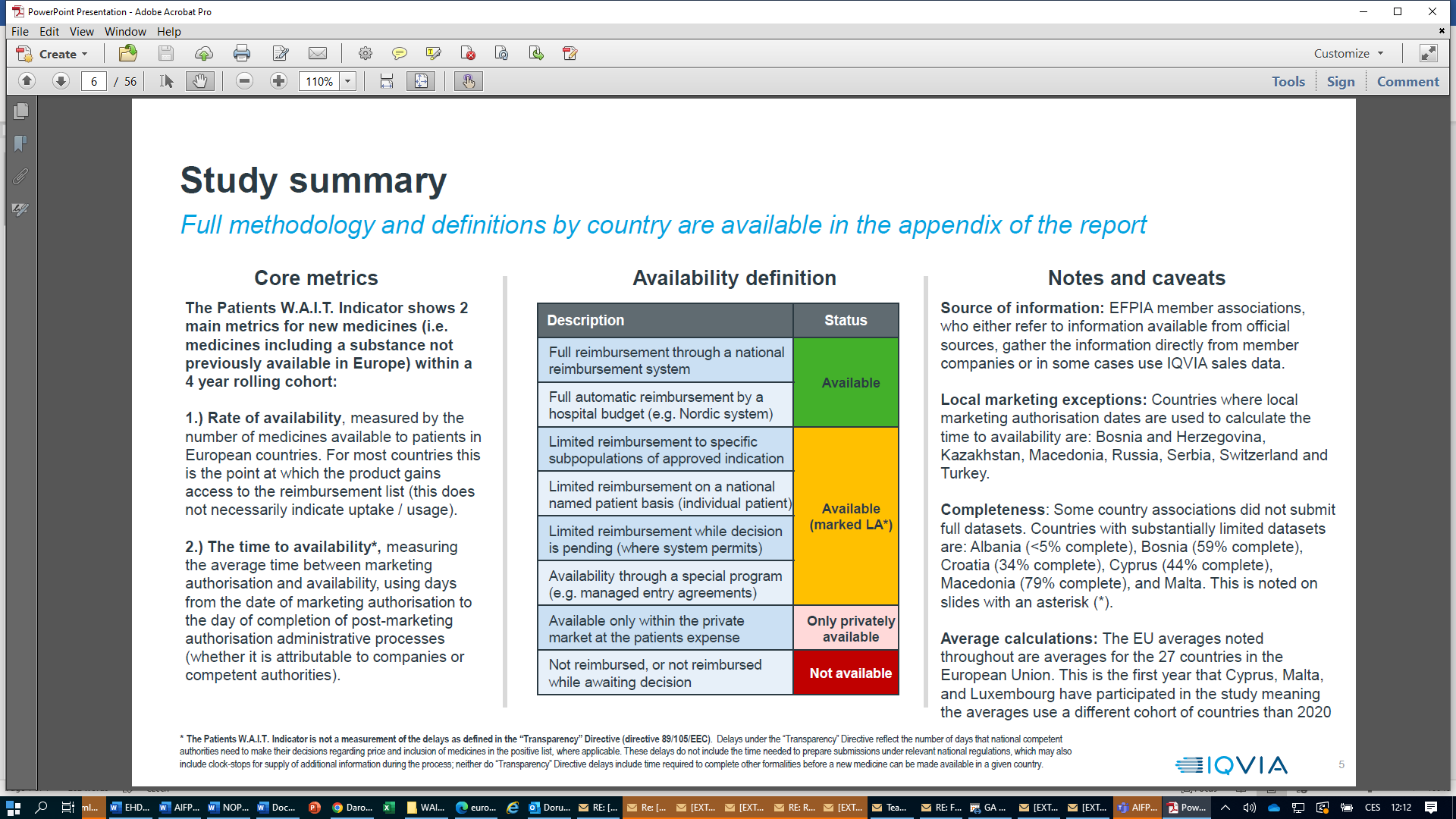 Z poslední zprávy EFPIA o dostupnosti léčivých přípravků v EU (EFPIA WAIT Report 2022) vyplývá, že 56% onkologických léků je v ČR plně dostupných (zařazení na seznam hrazených léčiv), 10% má omezenou dostupnost (úhrada je možná pouze pro určité pacienty) a 34% není hrazených a tedy dostupných pro pacienty vůbec. Ještě horší výsledky má ČR v oblasti měření doby do dostupnosti onkologických léků, kdy je na 17. příčce mezi státy EU a kdy doba do získání úhrady činí průměrně 657 dnů od registrace. Zatímco doba do dostupnosti všech léčivých přípravků v ČR je nižší a činí průměrně 573 dnů. Přestože ani většina ostatních států EU nedosahuje předepsané lhůty 180 dnů od registrace (na základě tzv. „transparenční“ směrnice o průhlednosti opatření upravujících tvorbu cen u humánních léčivých přípravků), věříme, že Česká republika by měla stanovit v rámci NOP ČR 2030 jasný a dosažitelný cíl dosáhnutí času do úhrady onkologických léčivých přípravků ≤ 400 dnů. Za účelem dosažení tohoto cíle bude nutno zrevidovat celý systém stanovování úhrad, včetně metodik SÚKL a zdravotních pojišťoven tak, aby se omezila současná přílišná rigidnost systému, kdy se všechny léky posuzují podle stejných kritérií, bez ohledu na jejich specifika, použití, důležitosti a přínosů. Zrychlení nelze dosáhnout bez zavedení určité flexibility systému a možností posuzovat léky na základě dat, která v reálném čase existují a která jsou dostatečná pro posouzení v jiných zemích EU. Doporučujeme zrevidovat zejména současné požadavky v oblasti dokazování indikátoru OS (overal survival), které jednoznačně zpomalují možnost onkologických léků získat včasnou úhradu, stejně jako metodiky pojišťoven určující maximální dopad do rozpočtu bez ohledu na přínos léku a počet pacientů, pro který je lék určen. V této oblasti je dále nezbytné zavést hodnocení tzv. nepřímých nákladů, které jsou v NOP ČR 2030 zmíněny v rámci Strategického cíle 2. (str. 32) a které český systém stanovování cen a úhrad léků dosud nebere v úvahu. tato připomínka je zásadníKe Specifickému cíli 4.6.: Využití přínosů digitalizaceS nutností změny systému stanovování cen a úhrad léčivých přípravků směrem k flexibilitě a posuzování nákladové efektivity léků nejen na základě jejich nákladovosti, ale také s ohledem na nepřímé náklady ušetření v rámci systému zdravotnictví a systému sociálního, úzce souvisí také otázka dostupnosti sekundárních dat ve zdravotnictví. V rámci Specifického cíle 4.6. Využití přínosů digitalizace je třeba do seznamu dílčích dílů zahrnout také „Zajištění širokého sdílení sekundárních dat s právnickými osobami, které mají oprávněný zájem na přístup k datům na základě jejich legitimních cílů plynoucích z jejich postavení v systému či z právních či jiných předpisů (např. pacientské organizace, držitelé registračního rozhodnutí, vědci apod.).“ Potřeba sběru a hodnocení tzv. real-world data (RWD) stoupá a do budoucna bude nezbytná např. pro uzavírání inovativních risk-sharingových smluv, stejně jako je již nyní nezbytné systematicky upravit otázku dostupnosti dat pro účely farmakoekonomických analýz (např. cost-effectiveness analýzy), socio-ekonomické analýzy dopadu na pacienty a na společnost v rámci terapeutických oblastí, výpočtu nepřímých nákladů apod.Dále doporučujeme doplnit případné dílčí cíle a aktivity plynoucí z existence návrhu Nařízení k EHDS, včetně přeshraniční dostupnosti dat.tato připomínka je zásadníKe Specifickému cíli 4.4.: Zajištění přístupu k inovativním postupům a udržení vysoké kvality v onkologické péčiVítáme, že přestože úvodní SWOT analýza hodnotí přístup k inovativním onkologickým lékům jako „vysoký“, je v návrhu NOP ČR 2030 zahrnuta také kapitola k zajištění přístupu k inovativním postupům. Domníváme se, že tento cíl, pokud se týká přístupu k inovativním lékům, nelze zajistit bez změny náhledu na tuto problematiku. Inovativní léky bezpochyby zásadně přispěly k ohromným medicínským pokrokům v oblasti onkologie za posledních 20 let. Mnoho z těchto léků přináší vrcholové inovace, převratné nové mode of actions, patenty založené na průlomových objevech oceněných Nobelovou cenou apod. Mnoho z těchto léků je také určeno pro relativně malý počet pacientů, čemuž odpovídá také jejich vyšší cena. Podporujeme myšlenku NOP ČR 2030 k zavedení horizon scanningu (který dnes již na mnoha úrovních reálně existuje), avšak tento nástroj nemůže být nikdy plně využit bez stanovení jasných cílů k léčení vyššího počtu pacientů moderními léky. Opakovaně jsou kritizovány zvyšující se náklady na tzv. centrovou léčbu, přestože je to právě žádoucí centralizace péče, která je cílem NOP. V podstatě každý nový inovativní lék vstupující do systému úhrad je omezen symbolem „S“ a je možno ho podávat pouze v centrech. Tedy počet nových léků v centrech stále roste, starší léky po ztrátě patentu však symbol „S“ neztrácejí a ze systému centrové péče tedy neodcházejí. Spolu s faktem, že počet pacientů v centrech stoupá o 10% ročně, je zcela přirozené, že náklady na centrovou léčbu musí stoupat také, což je jev pozitivní, protože má více pacientů dostupnou vysoce specializovanou péči a prodlužuje se doba přežití. Zde je nutno poznamenat, že index poklesu cen centrových léků činí 0,94, ceny centrových léků tedy klesají.V rámci Spec. cíle 4.4. není zřejmé, co je myšleno dílčím cílem 4.4.2.“ „rozšířením mechanismu pro hodnocení zdravotnických technologií (HTA) i na další oblasti a léčiva“. Všechny léky, včetně léků tzv. nemocničních, procházejí v ČR náročným a zdlouhavým procesem stanovování maximální ceny a úhrady a jsou tedy hodnoceny na základě HTA kritérií.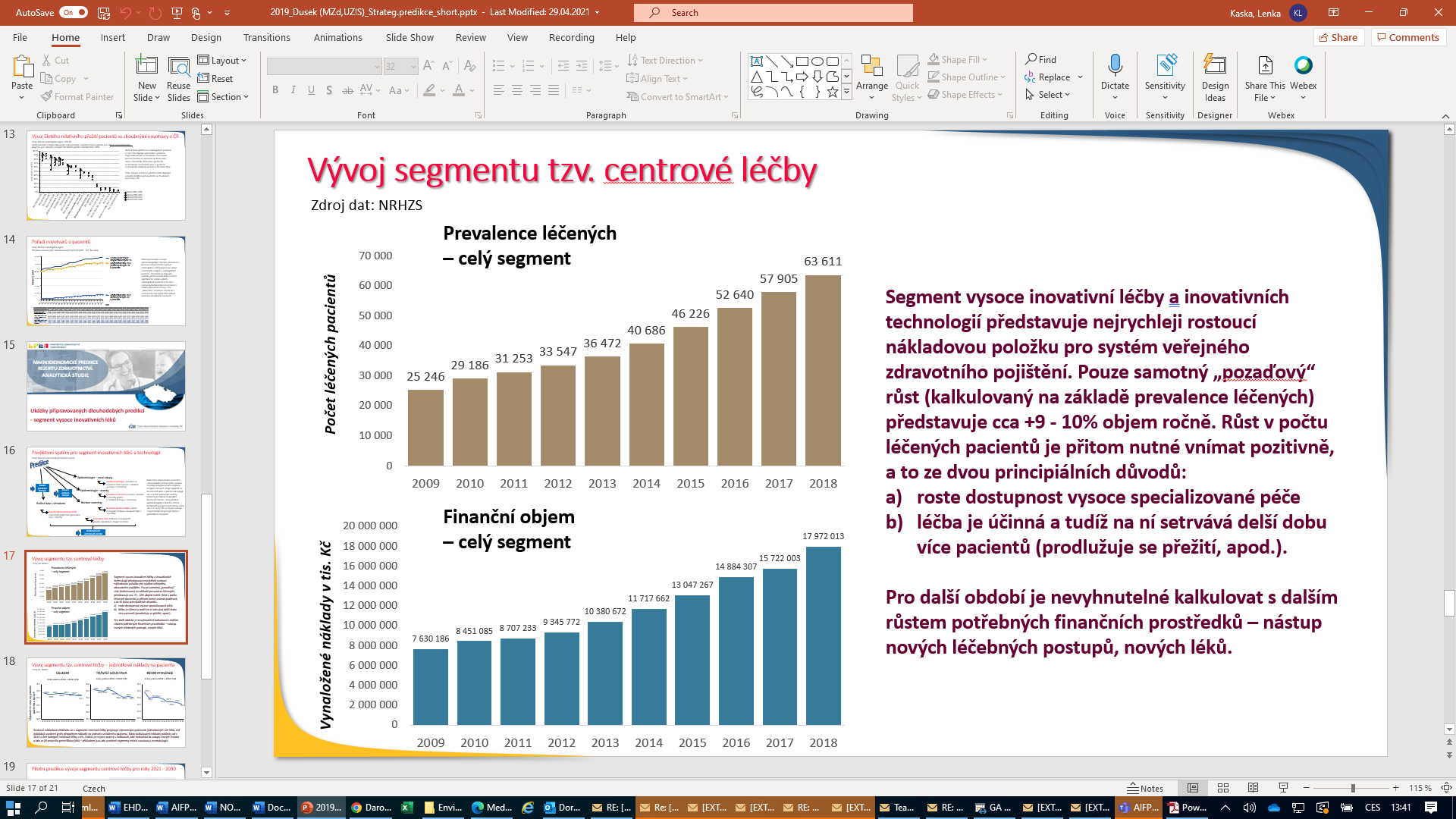 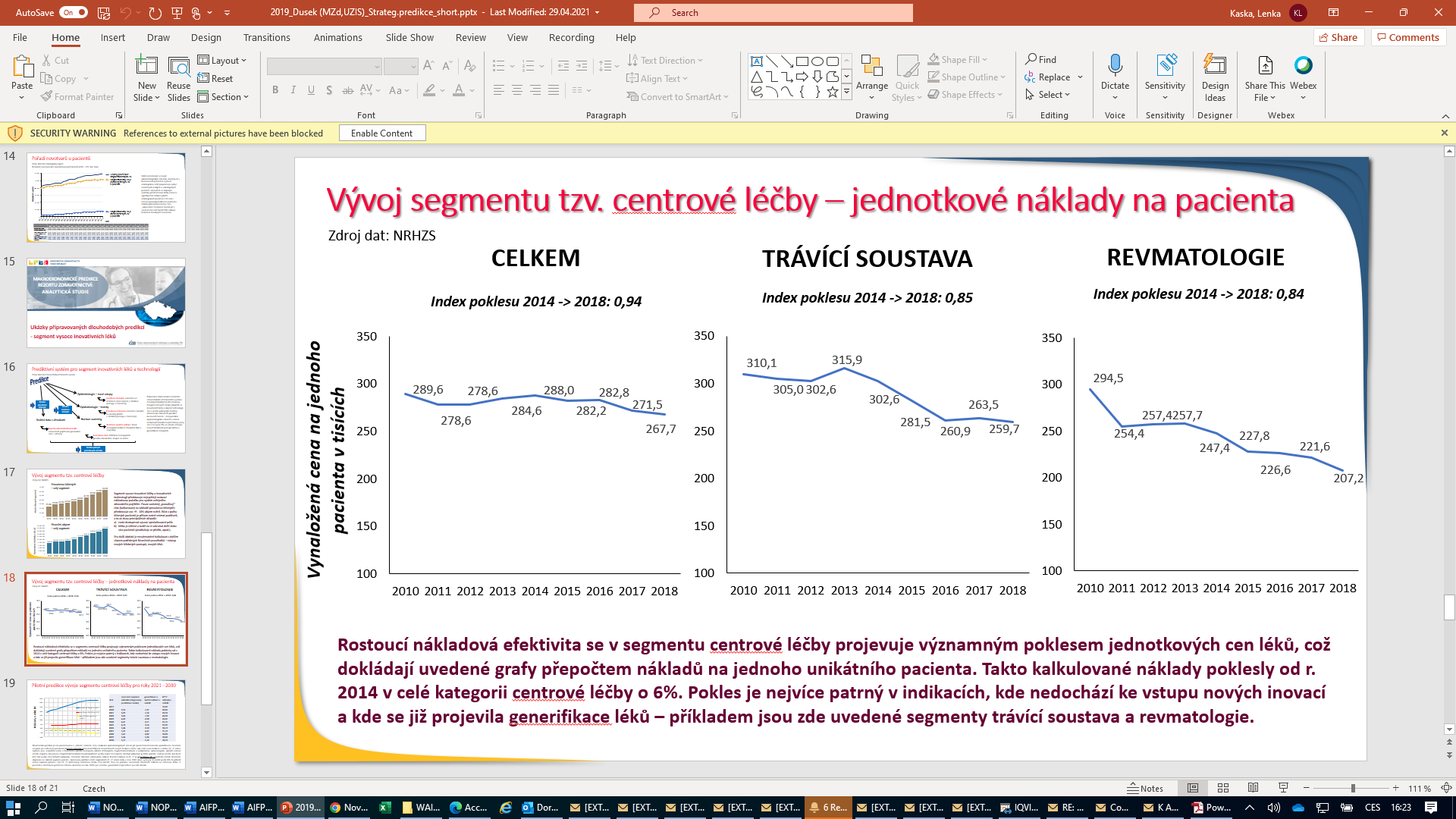 tato připomínka je zásadníKontaktní osoby:Mgr. Lenka Novotná, MHA		e-mail:	lenka.novotna@aifp.cz Dr. Jan Zikeš				e-mail:	zikes@kzps.cz			tel:	222 324 985V Praze dne 30. května 2022 										        Jan W i e s n e r		                                                                            			             prezident